Resume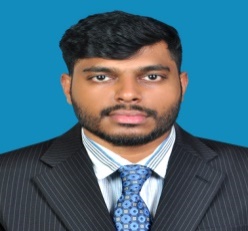 SAMEER        SAMEER.372001@2freemail.com  	Career Objectives:           Seeking a long-term opportunity within the business community, where my professional experience, education, and abilities would be advantageous to the growth of my employer and myself.SkillsCommunication SkillTally ERP, PeachtreeMS officeTeam PlayerVATProblem solverMIS reportAccount PayableFinancial Reporting            Basic SAP        Experience details: Senior Accountant: SK engineering & construction Ltd-Qatar Nov 2014 to Jan 2017                  Duties:Prepare and deliver timely and accurate monthly, quarterly and yearly financial statements as per IFRS standard.
• generate gratuity computation for  payroll department• Preparation of MIS report and cash flow statement.
• Supervise the accounting department’s daily activity and all its functions including invoices, trade payable, trade receivables, and payroll system
• Generate reconciliation bank statement.
• Responsible of the company’s cash management including internal and external transfers and manage banking facilities.
• Work closely with the internal auditors, provide all requested details and review their reports.• Preparation of various cost report and fixed asset report. Senior accountant    : Biomed Healthcare  - India  -Jan 2013 to Aug 2014    Duties:Generate financial statement as monthly, quarterly and yearly. Monitoring internal controls, general ledger, invoices, purchase order.      Payroll monitoring and inventory management.Preparation of budgets and monitoring expenses as per company’s budgets. Planning & monitoring day to day cash flow management.Monitoring trade receivable, trade payable and petty cash management.Monitoring payments to suppliers timely and with cost effectiveness.Maintaining organized set of detailed records and files to document financial transaction.Making and implementing internal controls to improve accounting procedures.Monitoring bank reconciliation statement and other bank operation.E- filing return of VAT,TDS, Service Tax and Income Tax.Preparation of  MIS reportAccountant  : Aldrees Petroleum &Transport Service Co-Saudi Arabia  Dec 2008 to Oct 2012    Duties: Preparation of daily ledgers and invoices.Coordination with Trade payable and Trade Receivable Preparation of Bank reconciliation statement.Petty cash management, Payroll reporting and inventory control.Preparation of final accounts and financial statement.Assisting and coordinating with finance managers.                                                                                                                                                                                                                                                                                                                                         Educational Qualification:Bachelor of  commerce (B.Com)-finance and accounts from Calicut University-India(2005-2008)IT EducationAdvance Diploma In Computer Application (Infocom Computer Centre, 2005-2006).Diploma in Computerized Accounting  with Tally and Peachtree (Accounts Service Society -2008)Language skills:English, Arabic, Hindi, Malayalam & TamilHobbies Cricket  and ReadingPersonal Details:Age & Date of birth	:	30 &   24th May 1987Height & weight		:	5’8”  &  70 Sex			:	Male 					Nationality		          :	Indian   Religious		 	:	Islam Marital status		:	Married Current location		:	Dubai, DeiraReferences: I can provide up on request Declaration:I hereby declare that the above mentioned information is true as per my belief and Knowledge.